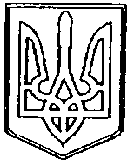 У К Р А Ї Н АЧОРТКІВСЬКА    МІСЬКА    РАДАП’ЯТА СЕСІЯ СЬОМОГО СКЛИКАННЯРІШЕННЯвід  19 лютого  2016 року                                                      № 120м. ЧортківПро внесення змін до рішенняміської ради № 81 від 5 січня 2016 року «Про міський бюджет на 2016 рік»Відповідно до статті 78 Бюджетного кодексу України, керуючись  пунктом 23 статті 26 Закону України «Про місцеве самоврядування в Україні», та враховуючи пропозиції постійної комісії міської ради з питань бюджету , фінансів, цін та комунального майна від 15 лютого 2016 року , міська радаВИРІШИЛА:1. Зменшити обсяг доходів загального фонду міського бюджету на      2016 рік на 72 000 грн.                                                                             в тому числі:1.1. 19010000 «Екологічний податок»                                            72 000 грн.2. Зменшити обсяг видатків загального фонду міського бюджету на 2016 рік на суму 269 000 грн., (в тому числі за рахунок збільшення коштів, що передаються із загального фонду міського  бюджету до бюджету розвитку (спеціального фонду) на  189 000 грн.)2.1. За головними розпорядниками коштів2.1.1. Чортківська міська рада з них на:інші поточні видатки                                              в тому числі:                                    КФК 200700 «Інші природоохоронні заходи»                               80 000 грн.2.1.2. Служба у справах дітей міської ради                                     з них на:інші поточні видатки                                              в тому числі:КФК 090802 «Інші програми соціального захисту дітей»          189 000 грн.                                                                                                                                           3. Спрямувати на видатки міського бюджету на 2016 рік  805 000 грн. вільного залишку бюджетних коштів загального фонду станом на 1 січня 2016 року.                                                            4. Збільшити обсяг видатків загального фонду міського бюджету на 2016 рік на суму 648 000 грн..4.1. За головними розпорядниками коштів4.1.1. Чортківська міська рада                                                              281 000 грн.         з них на:інші поточні видатки                                              в тому числі:КФК 010116 «Органи місцевого самоврядування»                         4 000 грн.КФК 100103 «Дотація житлово-комунальному господарству»                                                                                 207 000 грн. КФК 100203 «Благоустрій міст, сіл, селищ»                                 70 000 грн.                                                                               4.1.2. Управління освіти міської ради                                                 115 000 грн.з них на:інші поточні видатки в тому числі:КФК 070101 «Дошкільні заклади освіти»                                      35 000 грн.КФК 070201 «Загальноосвітні школи (в т.ч. школа-дитячий садок, інтернат при школі), спеціалізовані школи, ліцеї, гімназії, колегіуми»                          40 000 грн.КФК 070807 «Інші освітні програми»                                            40 000 грн.4.1.3. Фінансове управління міської ради                                     з них на:інші поточні  видатки                                                       252 000 грн.в тому числі: КФК 250344 «Субвенція з місцевого бюджету державному бюджету на виконання програм соціально-економічного та культурного розвитку регіонів»                                                 27 000 грн.КФК 250380 «Інші субвенції»                                                       225 000 грн.Тернопільському обласному бюджету                                           25 000 грн.Чортківському районному бюджету                                           200 000 грн.            5. Збільшити обсяг доходів спеціального фонду міського бюджету на     2016 рік на суму  72 000 грн.                                                                             в тому числі:5.1. 19010000 «Екологічний податок»                                            72 000 грн.6. Спрямувати на видатки спеціального фонду міського бюджету на     2016 рік 8 000 грн. вільного залишку бюджетних коштів станом на 1 січня 2016 року.                                                            7. Збільшити обсяг видатків спеціального фонду міського бюджету на 2016 рік на суму 434 000 грн. (в тому числі за рахунок збільшення коштів, що передаються із загального фонду міського бюджету до бюджету розвитку (спеціального фонду) на 354 000 грн.)7.1. За головними розпорядниками коштів7.1.1. Чортківська міська рада                                                              180 000 грн.з них на:інші поточні видатки                                                          80 000 грн.в тому числі: КФК 240604 «Інша діяльність у сфері охорони навколишнього природного середовища»                                     80 000 грн.капітальні видатки                                                            100 000 грн.в тому числі:КФК 010116 «Органи місцевого самоврядування»                     100 000 грн.7.1.2. Управління освіти міської ради                                                    65 000 грн.з них на:капітальні видатки                                                              65 000 грн.в тому числі:КФК 070101 «Дошкільні заклади освіти»                                      20 000 грн.КФК 070201 «Загальноосвітні школи (в т.ч. школа-дитячий садок, інтернат при школі), спеціалізовані школи, ліцеї, гімназії, колегіуми»                          35 000 грн.КФК 070301 «Загальноосвітні школи-інтернати,загальноосвітні санаторні школи-інтернати»                                10 000 грн.7.1.3. Служба у справах дітей міської ради                                         189 000 грн.               з них на:капітальні видатки                                            в тому числі:КФК 090802 «Інші програми соціального захисту дітей»          189 000 грн.8. Внести зміни у джерела фінансування міського бюджету на 2016 рік (додаток 2 до рішення Чортківської міської ради від 5 січня 2016 року № 81 «Про міський бюджет на 2016 рік»), замінивши цифри кодів фінансування 208400 «Кошти, що передаються із загального фонду бюджету до бюджету розвитку (спеціального фонду)» та 602400 «Кошти, що передаються із загального фонду бюджету до бюджету розвитку (спеціального фонду)» за загальним фондом з мінус 8 176 000 на мінус 8 530 000 за спеціальним фондом з 8 176 000 на 8 530 000 у тому числі бюджет розвитку - з 8 176 000 на         8 530 000.9. Затвердити зміни до переліку об’єктів, видатки на які у 2016 році будуть проводитися за рахунок коштів бюджету розвитку міського бюджету (додаток 5 до рішення Чортківської міської ради від 5 січня 2016 року № 81 «Про міський бюджет на 2016 рік»),  згідно з додатком 1.10. Затвердити зміни до переліку державних та регіональних програм, які фінансуватимуться за рахунок коштів міського бюджету у 2016 році (додаток 6 до рішення Чортківської міської ради від 5 січня 2016 року № 81 «Про міський бюджет на 2016 рік»),  згідно з додатком 2.11. Контроль за виконанням рішення покласти на постійну комісію   міської ради з питань бюджету, фінансів, цін і комунального майна.Міський голова  			           	Володимир ШМАТЬКО